Name________________________________                  Number________The Cell CycleWhy do cells reproduce asexually?1. _________________    2. _________________    3. _________________Stage I- Interphase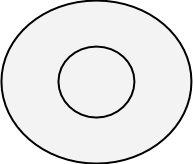 ****	     Late Interphase	*	*	*Stage II- Mitosis	Phase 1- Prophase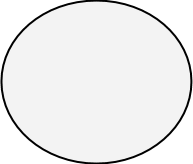 		*		*		*Phase 2- Metaphase	*Phase 3- Anaphase	*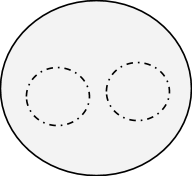 Phase 4- Telophase	*	*	*Stage III- Cytokinesis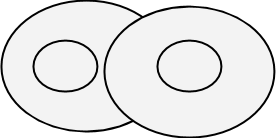 	*	*